Итоги конкурса стилистов «Весенняя феерия» 2014г.номинации «Визажисты»  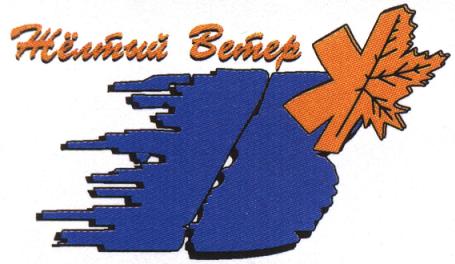 Муниципальное бюджетное образовательное учреждение дополнительного образования детейцентр эстетического воспитания детей «Жёлтый ветер»городского округа Тольятти    445028, РФ, Самарская область, г. Тольятти,                                                                   ул. Революционная 72, тел. 34-89-77, факс 67-01-77                                                                                 e-mail: veter@edu.tgl.ru; сайт: jveter.ruноминация «Парикмахерское искусство» Муниципальное бюджетное образовательное учреждение дополнительного образования детейцентр эстетического воспитания детей «Жёлтый ветер»городского округа Тольятти    445028, РФ, Самарская область, г. Тольятти,                                                                   ул. Революционная 72, тел. 34-89-77, факс 67-01-77                                                                                 e-mail: veter@edu.tgl.ru; сайт: jveter.ruноминация «образ»  Муниципальное бюджетное образовательное учреждение дополнительного образования детейцентр эстетического воспитания детей «Жёлтый ветер»городского округа Тольятти    445028, РФ, Самарская область, г. Тольятти,                                                                   ул. Революционная 72, тел. 34-89-77, факс 67-01-77                                                                                 e-mail: veter@edu.tgl.ru; сайт: jveter.ruноминация «дизайн ногтей »	Для участия в конкурсе были поданы заявки от 8 учреждений: ДТДМ, ДДЮТ, ДЮЦ «Планета», НОУ СПО «Колледж управление и экономики», МБОУДОД ДЮЦ «Элегия»,  ДУМ «Икар», МБОУДОД ЦЭВД «Желтый ветер», МБОУ ср.ш.№3, д/с «Берёзка». Приняли участие 45 мастеров, 53 модели, около 270 человек в качестве зрителей.Муниципальное бюджетное образовательное учреждение дополнительного образования детейцентр эстетического воспитания детей «Жёлтый ветер»городского округа Тольятти    445028, РФ, Самарская область, г. Тольятти,                                                                   ул. Революционная 72, тел. 34-89-77, факс 67-01-77                                                                                 e-mail: veter@edu.tgl.ru; сайт: jveter.ruБаллыФ.И. участника (мастера)Название образаНазвание учрежденияНазвание студииФ.И.О. руководителя студииБаллыФ.И. участника (мастера)Название образаНазвание учрежденияНазвание студииФ.И.О. руководителя студииНоминация «Принцесса вечеринок»Номинация «Принцесса вечеринок»Номинация «Принцесса вечеринок»Номинация «Принцесса вечеринок»Номинация «Принцесса вечеринок»Номинация «Принцесса вечеринок»Диплом I степени57Рябова Елизавета«Коктейльная штучка»МБОУДОД ДУМ «Икар»«Вселенная красоты» Касаткина Светлана АнатольевнаДиплом III степени45Фоменко Александра«Мыльные пузыри»МБОУДОД ДТДМ«Школа имиджа» Шлыкова Алёна РамисовнаДиплом II степени54Котова Юлиана«Реноме»»МБОУДОД ДЮЦ «Планета»Школа визажа «LENTA», Заломанина Елена ЮрьевнаНоминация «Фантазийный макияж»Номинация «Фантазийный макияж»Номинация «Фантазийный макияж»Номинация «Фантазийный макияж»Номинация «Фантазийный макияж»Номинация «Фантазийный макияж»Диплом участника55Лесив Екатерина«Философия времени» МБОУДОД ДУМ «Икар»«Вселенная красоты» Касаткина Светлана АнатольевнаДиплом участника50Глухова Екатерина«Радужное настроение»МБОУДОД ДТДМ«Школа макияжа», Шлыкова Алёна РамисовнаДиплом участника45Костина Валерия«Космические иллюзии»МБОУДОД ДТДМ«Школа макияжа», Шлыкова Алёна РамисовнаДиплом 1 степени60Мещерякова Нэлли«Орхидея»МБОУДОД ДЮЦ «Планета»Школа визажа «LENTA», Заломанина Елена ЮрьевнаДиплом II степени59Звонарёва Надежда«Reversible»МБОУДОД ДЮЦ «Планета»Школа визажа «LENTA», Заломанина Елена ЮрьевнаДиплом участника51Бушмакина Елена«БиоШОК»МБОУДОД ДЮЦ «Планета»Школа визажа «LENTA», Заломанина Елена ЮрьевнаДиплом III степени56Киватцева Софья«Превращение»МБОУДОД ДЮЦ «Планета»Школа визажа «LENTA», Заломанина Елена ЮрьевнаДиплом участника53Абдуллова Аделия«Нукти коракс»МБОУДОД ДЮЦ «Планета»Школа визажа «LENTA», Заломанина Елена ЮрьевнаНоминация «Восточная красавица»Номинация «Восточная красавица»Номинация «Восточная красавица»Номинация «Восточная красавица»Номинация «Восточная красавица»Номинация «Восточная красавица»Диплом II степени54Деманова Юлия«Малика»МБОУДОД ДЮЦ «Планета», НОУ СПО «Колледж управления и экономики»Школа визажа «LENTA», Заломанина Елена ЮрьевнабаллыФ.И. участника (мастера)Название образаНазвание учрежденияНазвание студииФ.И.О. руководителя студииНоминация «Вечерние причёски»Номинация «Вечерние причёски»Номинация «Вечерние причёски»Номинация «Вечерние причёски»Номинация «Вечерние причёски»Номинация «Вечерние причёски»Диплом II степени47Никитина Анна«BLOOMING ROSE»МБОУДОД ДТДМ «Студия парикмахерского искусства», Борисова Наталья СергеевнаДиплом I степени58Исмаилова Айтен«Шарм»ДДЮТКурсы «Парикмахерское дело»Алексеева Людмила Петровна, Гришина Галина ПетровнаДиплом участника40Рагимова Анастасия«Цветочный аккорд»ДДЮТКурсы «Парикмахерское дело»Алексеева Людмила Петровна, Гришина Галина ПетровнаДиплом III степени44Якупова Лилия«Лаура»ДДЮТКурсы «Парикмахерское дело»Алексеева Людмила Петровна, Гришина Галина ПетровнаДиплом III степени44Ханина Валентина«Эффект»ДДЮТКурсы «Парикмахерское дело»Алексеева Людмила Петровна, Гришина Галина ПетровнаДиплом участника41Латкова Татьяна«Разалия»ДДЮТКурсы «Парикмахерское дело»Алексеева Людмила Петровна, Гришина Галина ПетровнаНоминация «Плетение»Номинация «Плетение»Номинация «Плетение»Номинация «Плетение»Номинация «Плетение»Номинация «Плетение»Диплом II степени57Эгамбердиева Назира«Флора»МБОУДОД ДТДМ«Студия парикмахерского искусства», Борисова Наталья СергеевнаДиплом I степени59Коровина Анна«Ажур»ДДЮТКурсы «Парикмахерское дело»Алексеева Людмила Петровна, Гришина Галина ПетровнаДиплом III степени51Исмаилова Севда«Оливия»ДДЮТКурсы «Парикмахерское дело»Алексеева Людмила Петровна, Гришина Галина ПетровнаДиплом III степени51Дятлова Елизавета«Камилла»ДДЮТКурсы «Парикмахерское дело»Алексеева Людмила Петровна, Гришина Галина ПетровнаДиплом участника49Ромашова Полина«Лейдер»ДДЮТКурсы «Парикмахерское дело»Алексеева Людмила Петровна, Гришина Галина ПетровнаДиплом участника35Ильясова Вероника«Бамбонита»ДДЮТКурсы «Парикмахерское дело»Алексеева Людмила Петровна, Гришина Галина ПетровнабаллыФ.И. участника (мастера)Ф.И. участника (мастера)Название образаНазвание учрежденияНазвание студииФ.И.О. руководителя студииНоминация «Индивидуальная композиция»Номинация «Индивидуальная композиция»Номинация «Индивидуальная композиция»Номинация «Индивидуальная композиция»Номинация «Индивидуальная композиция»Номинация «Индивидуальная композиция»Номинация «Индивидуальная композиция»Диплом III степени58Котова Юлиана«Реноме» «Реноме» МБОУДОД ДЮЦ «Планета»Школа визажа «LENTA», Заломанина Елена ЮрьевнаДиплом участника52Деманова Юлия«Малика»«Малика»МБОУДОД ДЮЦ «Планета» и  НОУ СПО «Колледж управления и экономики»Школа визажа «LENTA», Заломанина Елена ЮрьевнаДиплом участника52Мещерякова Нелли«Тэта Эридана.»«Тэта Эридана.»МБОУДОД ДЮЦ «Планета» и  НОУ СПО «Колледж управления и экономики»Школа визажа «LENTA», Заломанина Елена ЮрьевнаДиплом участника55Бушмакина Елена«БиоШОК»«БиоШОК»МБОУДОД ДЮЦ «Планета»Школа визажа «LENTA», Заломанина Елена ЮрьевнаДиплом I степени60Киватцева Софья«Превращение»«Превращение»МБОУДОД ДЮЦ «Планета»Школа визажа «LENTA», Заломанина Елена ЮрьевнаДиплом участника49Абдуллова Аделия«Нукти коракс»«Нукти коракс»МБОУДОД ДЮЦ «Планета»Школа визажа «LENTA», Заломанина Елена ЮрьевнаДиплом IIстепени59Пургаева Валерия«Чара»«Чара»МБОУДОД ДЮЦ «Планета»Школа визажа «LENTA», Заломанина Елена ЮрьевнаДиплом участника57Пургаева Валерия«Warrior»«Warrior»МБОУДОД ДЮЦ «Планета»Школа визажа «LENTA», Заломанина Елена ЮрьевнаДиплом участника45Белкина Злата«Энджи нуар»«Энджи нуар»МБОУДОД ДЮЦ «Планета» и  НОУ СПО «Колледж управления и экономики»Школа визажа «LENTA», Заломанина Елена ЮрьевнаДиплом участника48Бушмакина Елена«Рассвет»«Рассвет»МБОУДОД ДЮЦ «Планета» и  НОУ СПО «Колледж управления и экономики»Школа визажа «LENTA», Заломанина Елена ЮрьевнаНоминация «Групповая композиция»Номинация «Групповая композиция»Номинация «Групповая композиция»Номинация «Групповая композиция»Номинация «Групповая композиция»Номинация «Групповая композиция»Номинация «Групповая композиция»Диплом II степени57Котова ЮлианаКотова Юлиана«Морская история»МБОУДОД ДЮЦ «Планета»Школа визажа «LENTA», Заломанина Елена ЮрьевнаДиплом I степени60Звонарёва НадеждаЗвонарёва Надежда«Reversible»МБОУДОД ДЮЦ «Планета»Школа визажа «LENTA», Заломанина Елена ЮрьевнаДиплом III степени56Фоменко А,Глухова Е, Костина В.Фоменко А,Глухова Е, Костина В.«Вспоминая Кандинского»МБОУ ДОД ДТДМТеатр моды «Пуговицы в ряд»Диплом участника53Абдирахманова Г, Каштанова А, Зорова Е., Трухина А, Рыжих В.Абдирахманова Г, Каштанова А, Зорова Е., Трухина А, Рыжих В.«Ожидание лета»МБОУДОД ДЮЦ «Элегия»Студия  «Элегия» Чиркова Эльмира ВениаминовнаПоколение «NEXT»Поколение «NEXT»Поколение «NEXT»Поколение «NEXT»Поколение «NEXT»Поколение «NEXT»Поколение «NEXT»Диплом 2 степени55Завозина ЕкатеринаЗавозина Екатерина«Я ещё не волшебник…»МБОУДОД ДЮЦ «Планета»Школа визажа «LENTA», Заломанина Елена ЮрьевнаДиплом 1 степени60Зайнутдинова Л.Р., Савинова И.С.Зайнутдинова Л.Р., Савинова И.С.«Дыхание времени»МБОУ ср. школа №3 с/п, д/с «Берёзка»Студия «Белочки»Зайнутдинова Л.Р., Савинова И.С.баллыФ.И. участника (мастера)Ф.И моделиНазвание образаНазвание учрежденияНазвание студииФ.И.О. руководителя студииДиплом II степени48Зорова ЕкатеринаАбдирахманова Гулле«Ра»МБОУ ДОД ДЮЦ «Элегия»Студия  «Элегия» Чиркова Эльмира Вениаминовна